ТЕМА 9. КАПІТАЛ ПІДПРИЄМСТВАСутність та види капіталу підприємства.Поняття, класифікація і структура основних фондів підприємства.Облік і оцінка основних фондів.Види та показники зношування основних фондів. Ремонт основних фондів, види ремонту.Амортизація основних фондів.Напрямки відтворення основних фондів.Показники ефективності відтворення і використання основних фондів.Поняття, матеріальний склад і структура оборотних фондів підприємства.Показники використання та нормування витрат матеріальних ресурсів.Оборотні кошти підприємства: поняття, класифікація і структура.Розрахунок нормативів оборотних коштів.Показники ефективності використання оборотних коштів підприємства.Шляхи покращення використання оборотних коштів підприємства.Поняття і види нематеріальних ресурсів підприємства, їх характеристика.Нематеріальні активи підприємства, їх оцінка та зношування.Капітал - це частина багатства, якою ми жертвуємо, щоб примножити своє багатство.Альфред МаршалСутність та види капіталу підприємстваБудь-яке підприємство, яке веде виробничу або комерційну діяльність, повинно володіти певним капіталом. Термін «капітал» (лат. «сapitalis») означає«головний», тобто капітал створює основу функціонування підприємства та можливості його розвитку. Його ключова роль пояснюється здатністю поєднувати усі фактори виробництва у єдиний виробничий комплекс підприємства.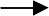 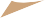 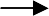 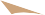 Капітал підприємства фактично відображає накопичені економічні блага, які виступають у формі грошових коштів та реальних капітальних об’єктів, залучених в економічний процес з метою одержання доходів.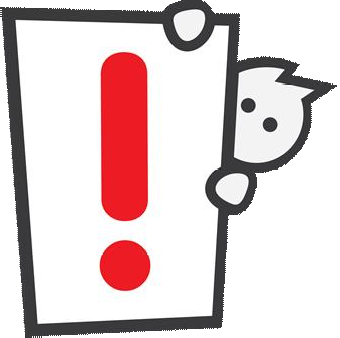 Капітал також можна розглядати як частину фінансових ресурсів підприємства, які використовуються в обороті для отримання економічної вигоди (прибутку).Капітал підприємства характеризується як:основний чинник виробництва, оскільки може «зв’язувати» між собою інші виробничі фактори;фінансовий	ресурс,	який	може	виступати	ізольовано	від	виробничих чинників у формі інвестицій;основний вимірник ринкової вартості підприємства (насамперед, власний капітал підприємства);головне джерело формування добробуту власників підприємства;найважливіший	показник	ефективності	господарської	діяльності підприємства.Капітал підприємства класифікується за різними ознаками:Власний капітал підприємства характеризує загальну вартість засобів підприємства, які належать йому на правах власності і використовуються ним для формування своїх активів.До власного капіталу підприємства належать:статутний фонд - це майно підприємства, створене за рахунок внесків засновників для початку здійснення господарської діяльності; розмір статутного капіталу регулюється чинним законодавством;резервний фонд - зарезервована частина власного капіталу підприємства, призначеного для внутрішнього страхування його господарської діяльності; розмір резервного фонду визначається установчими документами, а формування здійснюється за рахунок прибутку підприємства;спеціальні (цільові) фонди - цілеспрямовано сформовані фонди власних фінансових засобів для майбутніх цільових витрат (амортизаційний фонд, ремонтний фонд, фонд охорони праці, фонд спеціальних програм, фонд розвитку виробництва та ін.);нерозподілений прибуток - це частина одержаного в попередньому періоді прибутку підприємства, яка не спожита власниками і персоналом та призначена для реінвестування у розвиток виробництва;інші форми власного капіталу - до яких належать надходження від здачі майна в оренду, розрахунки з учасниками щодо виплати їм дивідендів, безоплатні надходження та урядові субсидії тощо.Позиковий капітал підприємства - це капітал, сформований шляхом залучення коштів ззовні, незалежно від джерела та вартості його отримання. Джерелами позикового капіталу є банківські кредити, позики інших інвесторів, тимчасово залучені кошти (кредиторська заборгованість).Грошова, матеріальна і нематеріальна форми капіталу використовуються для формування статутного капіталу підприємства. Інвестиції у цих формах дозволені законодавством при створенні нових підприємств, а також збільшенні розмірів їх статутних фондів.Основний капітал - це частина капіталу підприємства, яка бере участь у виробництві товару протягом багатьох виробничих циклів і переносить свою вартість на вироблену продукцію частинами. До основного капіталу належать кошти, вкладені у засоби праці (будівлі, споруди, машини, обладнання та ін.).Оборотний капітал - частина капіталу підприємства, вартість якої переноситься у створювану продукцію повністю протягом одного виробничого циклу і повертається підприємству у грошовій формі після її реалізації.До оборотного капіталу належать предмети праці (сировина, матеріали, паливо, енергія), а також капітал, витрачений на робочу силу. Оборот останнього має свої особливості. Вони полягають у тому, що вартість капіталу на робочу силу на стадії виробництва не переноситься на продукт. Праця бере участь у створенні нової вартості, яка є складовою доданої вартості.Державний і приватний капітал може бути інвестованим у підприємство в процесі формування його статутного капіталу, а також в  процесі його поточної виробничо-господарської діяльності.Акціонерний капітал - це капітал підприємств, створених у формі акціонерних товариств; пайовий капітал - капітал партнерських підприємств (товариств з обмеженою відповідальністю, командитних товариств тощо); індивідуальний капітал - капітал індивідуальних підприємств (сімейних) та фізичних осіб.Споживчий капітал після його розподілу на споживчі цілі (виплата відсотків, дивідендів, соціальні виплати працівникам та ін.) втрачає функцію капіталу, оскільки є відтоком засобів підприємства з обороту.Реінвестований капітал (накопичувальний) характеризує різні форми його приросту в процесі капіталізації прибутку, дивідендних виплат та ін.Внутрішніми джерелами поповнення капіталу підприємства є прибуток, що залишається в розпорядженні підприємства, амортизаційні відрахування від основних засобів і нематеріальних активів, інші внутрішні джерела формування власних фінансових ресурсів.Зовнішніми джерелами формування капіталу підприємства є кошти, не пов’язані з його діяльністю, а саме:кошти, які мобілізуються на фінансовому ринку (продаж акцій, облігацій, кредити (грошові та майнові), операції з валютою та дорогоцінними металами, проценти і дивіденди за цінними паперами інших емітентів);кошти, які підприємство одержує в порядку перерозподілу (державні бюджетні субсидії, страхові відшкодування, фінансові ресурси, що поступають від галузевих структур, асоціацій, концернів).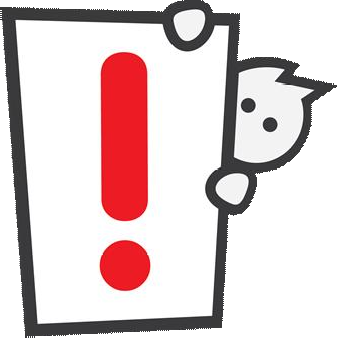 При формуванні капіталу підприємства слід враховувати, що його структура повинна відповідати потребам  підприємства. Співвідношення між власним та позиковим капіталом повинно убезпечувати підприємство від можливих фінансових ризиків.Економічні епохи відрізняються не тим, що виробляється, а тим, як виробляється, якими засобами праці.Карл МарксПоняття, класифікація і структура основних фондів підприємстваМатеріально-речовою формою основного капіталу підприємства є його основні фонди.При цьому основні фонди не змінюють своїх форм  і розмірів, а їх вартість не має бути меншою встановленої державою межі.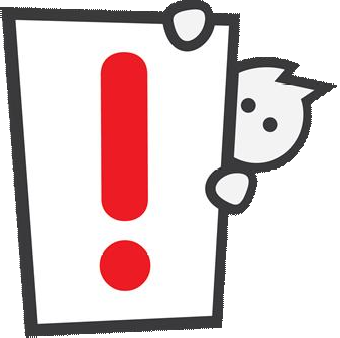 Основні фонди підприємств характеризуються тривалим, понад один рік, терміном використання. Для чіткого обліку та оцінки ефективності використання основні фонди необхідно правильно класифікувати.Найбільш поширеним і використовуваним є поділ основних фондів зафункціональним призначенням. Розрізняють:будівлі - це корпуси цехів, житлових будинків, адміністративно- господарських приміщень, закладів громадського харчування, торгівлі та ін.;споруди - інженерно-технічні побудови: мости, тунелі, очисні споруди, нафтові і газові свердловини, водонапірні башти, штольні, підземні і наземні переходи, насосні станції тощо;передавальні пристрої - засоби передачі усіх видів енергії (електричної, механічної, теплової) від машин-двигунів до робочих машин: лінії зв’язку, електромереж, паро-, газо-, водо-, нафтопроводи та ін.;машини і обладнання поділяються на:силові машини і обладнання (котли, двигуни);робочі машини і обладнання (верстати, преси, агрегати);вимірювальні та регулюючі прилади та пристрої, лабораторне обладнання;обчислювальна техніка;транспортні засоби - це засоби внутріцехового, міжцехового і міжзаводського транспорту: автомобілі, тягачі, автонавантажувачі, електрокари, тепловози, вагони та ін.;інструмент - ручні та механізовані інструменти усіх видів, вимірювальні та ріжучі інструменти, пристосування (лещата, кондуктори, патрони і т.д.);виробничий інвентар - інвентарна тара, загорожі машин, контейнери, стелажі, робочі столи;господарський інвентар - предмети канцелярського і господарського призначення: канцтовари, меблі, протипожежні засоби, засоби забезпечення санітарного стану та ін.Крім наведеної класифікації основних фондів, важливе значення має їхспіввідношення за окремими видами, тобто їх структура.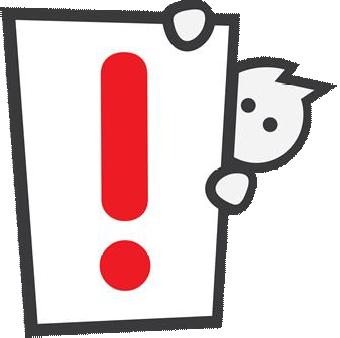 Видова (технологічна) структура основних фондів - це співвідношення їх активної та пасивної частин.До активної частини належать основні фонди, які беруть безпосередню участь в процесі виробництва, визначають рівень технічної оснащеності праці, прямо впливають на величину виробничої потужності та обсяг випуску продукції підприємства (робочі машини і обладнання, прилади та інструменти, обчислювальна техніка).169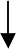 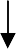 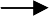 До пасивної частини належать основні фонди, які опосередковано впливають на величину виробничої потужності та обсяг продукції, забезпечують нормальні умови для здійснення процесу виробництва (будівлі, споруди, інвентар та ін.).Прогресивною тенденцією у зміні технологічної структури основних фондів є зростання частки їх активної частини.На видову структуру основних фондів підприємства впливають рядчинників.Виробничі і матеріально-технічні особливості галузі. У добувних галузях характер технології обумовлює наявність дорогих споруд - шахт, гірничих виробіток, свердловин; при заготівлі лісу, риболовлі - транспортних засобів; виробництві товарів легкої промисловості - значних виробничих площ, обладнання; в машинобудівній і приладобудівній галузях - дорогого обладнання, пристроїв, вимірювальної техніки тощо. Тому в кожній із цих галузей у структурі переважає певна група основних фондів.Форми суспільної організації виробництва - чим вищим є рівень концентрації, спеціалізації, кооперування і комбінування, тим вищою в структурі фондів є питома вага їх активної частини.Форми відтворення основних фондів (будівництво нових, реконструкція, розширення, технічне переоснащення діючих підприємств). Для нового будівництва характерним є ріст пасивної частини основних фондів. Реконструкція, технічне переоснащення приводять до прогресивних змін в їх структурі шляхом збільшення активної частини.Технічний рівень виробництва - його підвищення супроводжується незначним збільшенням вартості будівель, споруд і значно швидшим зростанням вартості машин, обладнання, приладів та інших  активних елементів.Рівень організації будівельних робіт. Підвищення рівня індустріалізації будівництва спричиняє зниження вартості будівельно-монтажних робіт. При фіксованому обсязі інвестицій більша їх частка може бути спрямована на придбання машин, обладнання, приладів тощо.Географія розміщення виробництва. Введення в дію підприємств в неосвоєних районах, районах зі складними природно - кліматичними умовами вимагає збільшення затрат на комунікації, будівлі, споруди, збільшує вартість будівництва, тобто зростає частка пасивної частини основних фондів.Окрім технологічної виділяють галузеву і вікову структуру основних фондів. Перша з них характеризується співвідношенням питомої ваги основнихфондів різних галузей до загальної вартості основних фондів підприємства; друга - це співвідношення основних фондів різних вікових груп у їх загальній вартості.Облік і оцінка основних фондівОблік і оцінка основних фондів здійснюється у натуральній і вартіснійформах.Натуральні показники обліку та оцінки використовуються для розрахунку виробничої потужності підприємства, для оцінки технічного складу і стану основних фондів, розробки балансів обладнання та ін.Натуральні показники обліку основних фондів визначаються специфікою їх елементів та призначенням. Наприклад, серед них можна  виділити показники площі (м2), об’єму (м3), потужності (кВт), продуктивності обладнання (шт./зміну), кількість одиниць обладнання тощо.Вартісна форма обліку та оцінки необхідна для визначення загальної суми вартості основних фондів, планування їх відтворення, структури, обчислення розмірів амортизації та калькулювання собівартості продукції.Залежно від моменту оцінювання та стану основних фондів розрізняють такі види їх вартісної оцінки:1. Первісна вартість - це фактичні витрати підприємства у момент придбання основних фондів і взяття їх на баланс. Така вартість включає:ціну придбання основних фондів;суми ввізного мита;суми непрямих податків у зв’язку з придбанням (створенням) основних фондів (якщо вони не відшкодовуються підприємству);витрати на страхування ризиків доставки основних фондів;витрати на встановлення, монтаж, налагодження основних фондів;інші витрати, безпосередньо пов’язані із доведенням основних фондів до придатного для використання стану.Первісна вартість основних фондів (Вп) може бути в загальному вигляді представлена формулою:Вп = Ц +З +С + М,грн.,де Ц - ціна основних фондів, грн.;З - збори, мита, непрямі податки, грн.,С - витрати на страхування ризиків;М - витрати на установку, монтаж і доведення до експлуатаційного стану основних фондів, грн.Якщо йдеться про введення підприємством в експлуатацію нових приміщень (будівель), то первісною його вартістю вважається кошторисна вартість.Первісна вартість основних фондів завжди є величиною сталою не залежно від коливань цін на засоби праці.2. Відновна (переоцінена) вартість - це вартість відтворення основних фондів в сучасних умовах. Вона містить ті ж самі витрати, що й первісна вартість, але за сучасними діючими цінами. Така оцінка проводиться з метою приведення до порівнюваного стану вартості основних фондів, введених в експлуатацію в різні роки. Відмінність у вартості основних фондів викликана інфляцією, наслідками науково-технічного прогресу та ін.Відновна вартість основних фондів встановлюється шляхом їх переоцінки, тобто індексації їх первісної вартості. Показник  індексації основних фондів розраховується на основі індексу інфляції року. Якщо інфляція протягом року не перевищувала 10%, то індексація основних фондів не проводиться.Відновну (переоцінену) вартість основних фондів (Впер) можна визначити за формулою:Впер = Вп х Іп, грн., Іп = Всправ / Взал,де	Іп	- індекс переоцінки основних фондів.Всправ - справедлива вартість основних фондів, грн.;Взал	- залишкова вартість основних фондів, грн.3. Залишкова вартість - це різниця між вартістю, за якою основні фонди були взяті на баланс підприємства (первісною або переоціненою), та сумою зношення. Залишкова вартість показує ту частину вартості основних фондів, яка ще не перенесена на вироблену продукцію, і розраховується:Взал = Вп (Впер) - Зн, грн.,або	Взал = Всправ / Іп, грн.,де	Зн - сума зношування основних фондів, грн.4. Справедлива вартість - це первісна вартість основних фондів, одержаних в обмін. Вона дорівнює сумі, за якою об’єкт може бути оцінений в разі здійснення угоди між зацікавленими сторонами. Така вартість фактично є ринковою (реальною) вартістю основних фондів і встановлюється професійними експертами-оцінювачами. В разі неможливості такої оцінки, основні фонди обмінюються за відновною вартістю. Справедливу вартість можна визначити:Всправ  = Взал х Іп, грн.,5. Ліквідаційна вартість (Вл) - це залишкова вартість основних фондів на час їх вибуття з експлуатації, спричиненого зношенням. За цією вартістю підприємство може реалізувати основні фонди, списати, передати на баланс іншому підприємству.Види та показники зношування основних фондів. Ремонт основних фондів, види ремонтуВ процесі експлуатації основні фонди підприємства зношуються.Зношення основних фондів визначається за повний календарний рік відповідно до встановлених норм. Нарахування зношення не проводиться понад 100% вартості основних фондів. Нараховане зношення у розмірі 100% вартості основних фондів, які придатні для подальшої експлуатації, не може бути підставою для їх списання внаслідок зношення.Розрізняють фізичне і моральне зношення основних фондів.Фізичне зношування може мати місце внаслідок експлуатації основних фондів (спрацювання деталей, вузлів, блоків), а також в процесі їх бездіяльності під впливом зовнішнього середовища (атмосферні явища, корозія).Чинники впливу на фізичне зношування основних фондівФізичне зношування основних фондів може бути усувним (ліквідовується шляхом проведення ремонтів різної складності) і неусувним (призводить до повного руйнування основних фондів та їх ліквідації).Оцінити фізичне зношування основних фондів можна за допомогоюкоефіцієнта фізичного зношування основних фондів (Кф.знош.):Кф.знош = В кап.рем / Вп ,або Кф.знош = А/ Вп,,або Кф.знош =Тф / Тн,де В кап.рем - вартість капітальних ремонтів основних фондів від початку служби, грн.;А	- сума зношення (амортизації) основних фондів від початку служби, грн.Тф, Тн	-		фактичний та нормативний строк служби основних фондів, роки.Коефіцієнт фізичного зношування основних фондів не може перевищувати 1.Розрізняють моральне зношування основних фондів І і ІІ роду.Моральне зношування І роду викликане здешевленням відтворення основних фондів в сучасних умовах внаслідок підвищення продуктивності праці у галузях-виробниках засобів праці. Знижуються витрати на виготовлення основних фондів, вони дешевшають.Оцінити моральне зношування І роду можна за коефіцієнтом морального зношування 1 роду (К мор.знош І):К мор.знош І = Вп  - Вв  / Вп.Моральне зношування ІІ роду - це часткова втрата основними фондами своєї вартості в результаті створення і впровадження у виробництво більш продуктивних і економніших засобів праці. В такому випадку старі основні фонди перестають задовольняти потреби споживачів, їх використання стає економічно невигідним.Одні і ті ж основні фонди можуть задовольняти або не задовольняти потреби конкретних споживачів. Тому величина морального зношування ІІ роду буде різною у різних споживачів, отже недоцільно його розраховувати.Загальний коефіцієнт зношування основних фондів (Кзаг.знош)визначається:Кзаг.знош = 1 - (1 - Кф.знош) х (1 - К мор.знош І).Усунути фізичне і частково моральне зношування основних фондів можна за допомогою їх ремонтів та модернізації.За економічним змістом ремонти поділяються на поточний, капітальний та відновний.Поточний ремонт породжується випадковими поломками, що принципово не впливають на нормальне використання основних фондів. Він має характер дрібних налагоджувальних робіт, не відновлює основних фондів, а лише підтримує в робочому стані, тому не є формою їх відтворення. Витрати на поточний ремонт є постійними і відносно рівномірними протягом усього періоду експлуатації основних фондів.Капітальний ремонт породжується закономірним зношуванням основних фондів і спрямований на відновлення їх початкових експлуатаційниххарактеристик. Він є однією із форм відтворення основних фондів. Під час капітального ремонту основні фонди демонтують, замінюють або відновлюють вузли, конструктивні елементи. Цей вид ремонту доволі складний, він проводиться через порівняно великі проміжки часу і потребує значних витрат. Витрати на капітальний ремонт є значно більшими і одноразовими. Вони визначаються заздалегідь і збільшують вартість основних фондів.Відновний ремонт - особливий вид ремонту основних фондів, що породжується їх зруйнуванням в результаті стихійних лих, тривалої бездіяльності. Витрати на відновний ремонт фінансуються за рахунок резервного фонду, а за характером, обсягом та складністю робіт він відноситься до капітального будівництва.На практиці розмежувати ремонтні роботи за економічним змістом досить складно, оскільки немає чіткої межі між самим ремонтом і відтворенням, витратами на збереження основних фондів та витратами на їх відновлення. Тому частіше ремонти поділяють за організаційно-технічними ознаками: складністю, періодичністю, обсягом робіт, місцем проведення ремонту та ін.За організаційно-технічними ознаками ремонти поділяються на:капітальний - передбачає повну розбірність агрегатів, заміну певних вузлів; проводиться у спеціалізованих цехах, часто супроводжується модернізацією;середній - є проміжним між капітальним і малим; проводить частіше, ніж капітальний і розбірність основних фондів складає близько третини;малий - є найменшим за обсягом і складністю; передбачає лише часткову розбірність і проводиться на місці основними робітниками або робітниками - ремонтниками; заміні підлягають не більше 15% деталей.Загальна вартість ремонтів (Врем) певного виду обладнання за рік обчислюється за формулою:Врем = Взам.елем + Взар.плат, грн.,де Взам.елем - вартість замінюваних елементів на проведення ремонтів, грн./рік;Взар.плат - витрати на заробітну плату при проведенні ремонтів, грн./рік;Взам.елем = В1елем х Крем х Кодн , грн./рік,де В1елем - середньозважена величина вартості одного замінюваного елемента, грн;Крем - кількість ремонтів протягом року;Кодн	- коефіцієнт виходу з ладу основних фондів.Взар.плат = tрем х Сг рем х Крем, грн./рік, де	tрем	- витрати часу на один ремонт, год.;Сг рем - середньогодинна тарифна ставка робітника-ремонтника, грн./год.; Витрати на заробітну плату також повинні враховувати усі нарахування на неї.Модернізація основних фондів, як правило, поєднується з їх капітальним ремонтом. Завдяки модернізації повністю або частково усувається моральне зношення ІІ роду, діюче обладнання за конструктивними, технічними  і економічними характеристиками наближається до нового, сучасного і продуктивного.Модернізація, на відміну від капітального ремонту, який проводиться на старій технічній основі і є формою простого відтворення основних фондів, здійснюється з використанням новітніх технічних досягнень, підвищує економічну ефективність обладнання і тому є однією з форм їх розширеного відтворення.Амортизація основних фондівВ процесі використання основні фонди підлягають амортизації.Фактично амортизація означає списання протягом терміну експлуатації балансової вартості основних фондів.Порядок нарахування амортизації визначний Податковим кодексом України (ПКУ), розділ ІІІ.Згідно ПКУ (п.144.1) амортизації підлягають:витрати на придбання основних фондів і нематеріальних активів для власного використання;витрати на самостійне виготовлення основних фондів;витрати на проведення всіх видів ремонту, реконструкції, модернізації та інших видів покращення основних фондів, що перевищують 10% сукупної вартості основних фондів;витрати на капітальне поліпшення земель, не пов’язане з будівництвом;капітальні	інвестиції,	отримані  підприємством	з	бюджету	у	вигляді цільового фінансування на придбання основних фондів;суми переоцінки вартості основних фондів;вартість безоплатно отриманих об’єктів.Не підлягають амортизації та повністю відносяться до складу витрат підприємства за звітний період витрати на:утримання основних фондів, які знаходяться на консервації;ліквідацію основних засобів;придбання (виготовлення) сценічно-постановочних предметів вартістю до 5 тис. грн. театрально - видовищними підприємствами;витрати на виробництво національного фільму та придбання майнових прав інтелектуальної власності на національний фільм;витрати бюджетів на будівництво та утримання споруд благоустрою та житлових будинків;витрати на придбання і збереження бібліотечних і архівних фондів;витрати бюджетів на будівництво та утримання автомобільних доріг загального користування;витрати на придбання та збереження Національного архівного фонду України;вартість гудвілу;витрати на придбання або самостійне виготовлення, ремонт, реконструкцію, модернізацію або інші поліпшення невиробничих основних фондів.Нарахування амортизації здійснюється пооб’єктно і щомісячно. Для нарахування амортизації ПКУ передбачено 16 груп основних фондів.Класифікація основних фондів для нарахування амортизаціїПодатковий кодекс України передбачає різні методи нарахування амортизації основних фондів.Прямолінійний (рівномірний) метод передбачає щорічне перенесення на собівартість продукції однакової частини вартості основних фондів протягом усього терміну їх служби.Річна сума амортизації (А) визначається як добуток первісної (відновної) вартості об’єкта основних фондів та річної норми амортизації (На):А = (Вп х На) / 100, грн.або	А = Вп / Тсл, грн.На = 1 / Тсл х 100, %,де Тсл - строк корисного використання основних фондів, роки.Зменшення залишкової вартості. Річна сума амортизації визначається як добуток залишкової вартості основних фондів на початок звітного року або первісної вартості на дату початку нарахування амортизації на річну норму амортизації, яка визначається за формулою:На =1 - Тсл √ Вл / Вп , %.Прискорене зменшення залишкової вартості. Річна сума амортизації визначається як добуток залишкової вартості основних фондів на початок звітного року або первісної вартості на дату початку нарахування амортизації на річну норму амортизації. Річна норма амортизації є подвоєною нормою, використовуваною при прямолінійному методі нарахування амортизації.Цим методом нараховується амортизація основних фондів групи 4(машини та обладнання) та групи 5 (транспортні засоби).Кумулятивний метод. Річна сума амортизації обчислюється як добуток вартості, яка амортизується, на кумулятивний коефіцієнт. Кумулятивний коефіцієнт - це відношення кількості років, що залишились до кінця строку використання основних фондів, до суми чисел років їх корисного використання. Наприклад, при 6-річному терміні експлуатації основних фондів кумулятивні коефіцієнти становитимуть:1-й рік - 6/21; 2-й рік - 5/21; 3-й рік - 4/21;…………….6-й рік - 1/21,	де 21= 1+2+3+4+5+6.Виробничий метод. Місячна сума амортизації (Ам) визначається як добуток фактичного обсягу продукції, виробленої за місяць (Qфм), на виробничу ставку амортизації. Виробнича ставка амортизації (Са) - це відношення вартості, що амортизується, до загального обсягу продукції, який підприємство планує (очікує) виробити з використанням цих основних фондів (Qпл):Са = Вп (Вв) / Qпл.Такі методи нарахування амортизації, як зменшення залишкової вартості, прискорене зменшення залишкової вартості та кумулятивний є методами прискореної амортизації основних фондів. Вони використовуються з метою пожвавлення процесу відтворення основних фондів, оскільки дозволяють протягом першої половини терміну їх корисного використання відшкодувати 60-70% їх вартості.Основні фонди групи 1 (земельні ділянки ) і групи 13 (природні ресурси)  не підлягають амортизації. Основні фонди груп 9, 12, 14, 15 амортизуються прямолінійним та виробничим методами.Нарахування амортизації здійснюється помісячно. При визначенні терміну корисного використання основних фондів слід враховувати очікуване використання об’єкта з врахуванням його потужності, продуктивності; фізичне і моральне зношування, що передбачається; правові та інші обмеження щодо строків використання основних фондів та ін.У разі зміни очікуваних економічних вигод від використання основних фондів, термін їх експлуатації та метод нарахування амортизації переглядаються.Нарахування амортизації призупиняється на період виводу  об’єкта з експлуатації у зв’язку із реконструкцією, модернізацією, дообладнанням, консервацією та ін. Закінчується нарахування амортизації основних фондів лише за умови рівності їх залишкової та ліквідаційної вартостей (умовно ліквідаційна вартість дорівнює нулю).Напрямки відтворення основних фондівУ процесі діяльності на підприємстві «створюються» основні фонди, потім вони використовуються, зношуються (амортизуються), відновлюються і заміщуються. Усі ці стадії пов’язані між собою і складають замкнутий цикл відтворення основних фондів.Цей процес обумовлений, по-перше, участю основних фондів у декількох виробничих циклах, і, по-друге, поступовим перенесенням їх вартості на новостворену продукцію в результаті зношування.Розрізняють такі форми відтворення основних фондів:підтримання основних фондів у придатному для експлуатації стані; здійснюється шляхом проведення технічних доглядів, поточних і капітальних ремонтів; витрати на них залежать від складності  ремонту, вартості запасних частин, вузлів, рівня оплати праці та ін.;просте відтворення основних фондів (реновація), тобто заміна фізично і морально зношених основних фондів новими, часто з кращими технічними характеристиками; є необхідною умовою збереження існуючих масштабів виробництва;розширене відтворення основних засобів на існуючій та новій технічній основі (здійснення технічного переоснащення, реконструкції розширення виробництва та нового будівництва).Найскладнішим та масштабнішим є розширене відтворення основних фондів, яке має кілька напрямків.Технічне переоснащення передбачає здійснення заходів щодо впровадження нової техніки, технології на окремих дільницях, механізації і автоматизації виробництва, замін застарілого обладнання, які здійснюються згідно плану технічного розвитку підприємства без розширення виробничих площ.Реконструкція підприємства - це здійснюване за єдиним проектом повне або часткове переобладнування виробництва. Основна частина інвестицій спрямовується на поліпшення активної частини основних фондів при використанні старих виробничих будівель та споруд. Таке відтворення забезпечує збільшення випуску продукції із значно меншими витратами і в більш стислі терміни в порівнянні з новим будівництвом.Розширення виробництва передбачає спорудження других і наступних черг, додаткових виробничих комплексів, цехів, комунікацій, допоміжних та обслуговуючих виробництв на території підприємства.Нове будівництво - це спорудження цехів, корпусів підприємства на нових будівельних майданчиках згідно окремого проекту, яке передбачає розширення виробничих площ, значне збільшення потужності. Нове будівництво є економічно доцільним, якщо неможливо нарощувати потужності на діючих підприємствах, а також при організації виготовлення принципово нових видів продукції, диверсифікації виробництва та ін.Показники ефективності відтворення і використання основних фондівПроцес відтворення основних фондів пов’язаний з їх постійним рухом, тобто з їх введенням в експлуатацію, зміною технічного стану та вибуттям. Оскільки процеси відтворення безпосередньо впливають на ефективність використання засобів праці, то логічним є виділення та обчислення показників відтворення основних фондів.Вони поділяються на:Показники технічного стану основних фондів:коефіцієнт зношування основних фондів: Кз = Зн х 100 / Вп,коефіцієнт придатності основних фондів: Кпр = (Вп - Зн) х 100 / Вп.Показники руху основних фондів:коефіцієнт оновлення: К онов = Sвв / Sк,де Sвв - вартість введених основних фондів за певний період, грн.;SК - вартість основних фондів на кінець періоду, грн.коефіцієнт вибуття: К виб = Sл / Sп,де Sл - вартість ліквідованих основних фондів за певний період (рік), грн.;Sn - вартість основних фондів на початок періоду, грн.;Показники, що характеризують рівень ефективності використання основних фондів, поділяються на загальні та часткові.Основним загальним показником є фондовіддача (Фв):Фв = Q / Sсер, грн.,де Q - обсяг товарної (валової, чистої) продукції підприємства за рік, грн.;Sсер - середньорічна вартість основних фондів підприємства, грн.Рентабельність основних фондів характеризує показник фондовіддачі, обчислений не за обсягом продукції, а за прибутком (Френт):Френт = П / Sсер х 100, %,де П - прибуток підприємства, грн.На показники фондовіддачі та рентабельності основних фондів, як загальних показників їх використання, впливають ряд зовнішніх та внутрішніх чинників. Зовнішніми чинниками впливу є ріст витрат на придбання основних фондів, пов’язаних з поліпшенням умов праці працівників, забезпеченням якості продукції на рівні світових стандартів, охороною довкілля тощо. Ці чинники впливають на зниження фондовіддачі.Внутрішніми чинниками підвищення фондовіддачі є зростання екстенсивного та інтенсивного використання основних фондів, головним чином активної їх частини.Оберненим до фондовіддачі показником є фондомісткість (Фм):Фм = Sсер / Q, грн.Показником, який характеризує рівень забезпеченості основними виробничими фондами ПВП підприємства є фондоозброєність праці (Фо):Фо = Sсер / Ч ссп, грн./чол.Середньорічна вартість основних фондів обчислюється:Sсер = Sп + Sвв х Твв / 12 + Sвив х Твив/ 12, грн.,де	Sвив	-	вартість виведених з експлуатації основних фондів протягом року, грн.;Твв, Твив - кількість місяців до кінця року з моменту введення в дію та виведення основних фондів з експлуатації.Частковими показниками використання основних фондів є:коефіцієнт змінності роботи обладнання (Кзм);Кзм = Взм / Вд, або Кзм = Фд / Фд1,Фд = (Фк - В - С) х tзм х Зм х Квик рч, год.,де	Взм	- кількість відпрацьованих верстато - змін;Вд	- кількість відпрацьованих верстато - днів;Фд	- дійсний фонд робочого часу обладнання за певний період, год.;Фд1	- дійсний фонд робочого часу обладнання за певний період при однозмінній роботі, год.;Фк	- календарний фонд робочого часу, дні;В,С	- вихідні і святкові дні;tзм	- тривалість зміни, год.;Зм	- кількість змін роботи обладнання на добу, год.;Квик рч - коефіцієнт використання робочого часу;коефіцієнт екстенсивного завантаження обладнання;коефіцієнт інтенсивного завантаження устаткування;коефіцієнт інтегрального використання основних фондів.На практиці також використовуються: коефіцієнт використання виробничих площ, наприклад, цеху, показник зняття продукції з 1м2 виробничої площі, коефіцієнт пропускної здатності водонапірної башти, резервуару тощо.Для забезпечення ефективного використання основних фондів кожне підприємство повинно визначити «набір» заходів, реалізація яких позитивно вплине на показники відтворення та використання основних фондів.Основними шляхами покращення використання та відтворення основних фондів можуть бути:- удосконалення технологічної структури основних фондів з урахуванням тих чинників, які впливають на неї;- зменшення кількості недіючого устаткування, виведення з експлуатації зайвого і непродуктивного обладнання, швидке залучення у виробництво невстановленого устаткування; це впливає на суми нарахованої амортизації, обсяги випуску продукції, що, в свою чергу, позначається на загальних витратах її виробництва;- використання прогресивних напрямків відтворення основних фондів підприємств шляхом їх реконструкції, технічного переоснащення, модернізації; вони супроводжуються широким оновленням основних фондів і забезпечують зміну структури інвестицій на користь збільшення витрат на машини, обладнання, інструмент та ін.;- покращення експлуатації машин і обладнання в часі (екстенсивне завантаження), яке досягається підвищенням коефіцієнта змінності їх роботи внаслідок скорочення простоїв (за рахунок вдосконалення організації виробництва, праці, матеріально-технічного забезпечення тощо);- підвищення якості ремонтного обслуговування основних фондів; при організації ремонтних робіт слід дотримуватись принципів паралельності, пропорційності, неперервності та ін., методів календарного і мережевого планування та моделювання на базі комп’ютеризації розв’язання практичних завдань;- швидке освоєння проектних потужностей з метою запобігання втратам через надмірне затягування термінів освоєння проектних потужностей; хоча протягом останніх років намітилась тенденція до їх скорочення, що пов’язано із приватизацією виробничих об’єктів, зміною організаційно-правових форм ведення бізнесу та ін.Поняття, матеріальний склад і структура оборотних фондів підприємстваПроцес виробництва і реалізації продукції не може бути забезпечений лише основними фондами та персоналом. Для його здійснення підприємство повинно володіти та використовувати оборотні фонди.Речовим змістом оборотних фондів є предмети праці, які в процесі виробництва (виробничого споживання) втрачають свою натуральну форму, властивості, споживчу вартість. Нова споживча вартість виникає у вигляді виготовленої продукції.Номенклатура оборотних фондів досить різноманітна і охоплює предмети праці від моменту їх оплати до перетворення в готову продукцію.За характером участі у виробничому процесі оборотні фонди поділяються на три групи.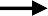 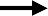 Найбільшу	питому	вагу	у	складі	оборотних		фондів		підприємства становлять виробничі запаси. До їх складу входять: сировина, основні і допоміжні  матеріали,	паливо і електроенергія, куповані напівфабрикати і комплектуючі вироби, запасні частини для ремонту, тара і тарні матеріали, малоцінні та швидкозношувані предмети - господарський інвентар, малоцінні інструменти та ін. (хоча вони є засобами праці, проте мають термін служби менший одного року і для спрощення обліку відносяться до оборотних фондів). Необхідність створення виробничих запасів обумовлена тим, що процес виробництва	відбувається		постійно,	а	предмети	праці	надходять	напідприємство від постачальників періодично через певні інтервали часу.Незавершене виробництво - предмети праці, які вступили у виробничий процес і знаходяться безпосередньо на робочих місцях або в процесі транспортування від одного робочого місця до іншого.У складі незавершеного виробництва виділяють напівфабрикати власного виробництва, тобто предмети праці, які повністю пройшли обробку в одному цеху підприємства, але потребують подальшої обробки в інших цехах цього ж підприємства.Наявність незавершеного виробництва і напівфабрикатів є важливою умовою ритмічної роботи підприємства. При цьому їх величина має бути оптимальною.Витрати майбутніх періодів - єдиний не речовий елемент оборотних фондів. Вони є грошовими витратами, здійсненими в даному періоді, але які будуть погашені частинами в наступних періодах за рахунок собівартості продукції. До них належать витрати на проектування, підготовку і освоєння нових видів продукції, підготовчі роботи у добувних галузях промисловості, організований набір працівників у сезонних галузях та ін.Виробничо-технологічна структура оборотних фондів - це частка окремих елементів оборотних фондів у їх загальному обсязі. Найбільшою є питома вага виробничих запасів (близько 70% усіх оборотних фондів підприємства). У виробничому процесі, тобто незавершеному виробництві і витратах майбутніх періодів, - близько 30%.На виробничо-технологічну структуру оборотних фондів впливають такі чинники:види продукції, які випускаються підприємством; продукція може бути матеріаломісткою (висока питома вага виробничих запасів),трудомісткою (зростає частка незавершеного виробництва), унікальною (висока питома вага витрат майбутніх періодів);характер виробництва - неперервне, дискретне, сезонне; останнє, наприклад, спричиняє досить значну частку виробничих запасів (виробництво цукру, переробка плодово-ягідної продукції та ін.);тривалість технологічного циклу (від кількох годин до кількох років); наприклад, у хлібопекарській галузі мізерною є частка незавершеного виробництва, а в літакобудуванні вона дуже вагома;територіального розміщення виробництва - віддаленість від постачальників матеріальних ресурсів збільшує питому вагу виробничих запасів у структурі оборотних фондів, неосвоєність території впливає на витрати майбутніх періодів.Показники використання та нормування витрат матеріальних ресурсівВиробничі запаси по своєму складу є матеріальними ресурсами. Оскільки їх питома вага у структурі оборотних фондів значна, то для підприємства важливою є оцінка ефективності їх використання з метою пошуку джерел і шляхів зниження матеріальних витрат. Для цього використовується система показників, основним з яких є матеріаломісткість.Оберненим показником до матеріаломісткості є матеріаловіддача (Мв):Мв = Q / Мз, грн.У практичній діяльності підприємства також часто використовують показники:коефіцієнт використання матеріалів (Квик.матер) - відношення чистої ваги виробу до норми витрат сировини і матеріалів (плановий Квик.матер) або відношення чистої ваги виробу до фактичних витрат сировини і матеріалів (фактичний Квик.матер);коефіцієнт відходів - відношення величини відходів до величини загальних витрат матеріалів;коефіцієнт вилучення готової продукції з одиниці переробленої сировини - відношення ваги готової продукції до ваги переробленої сировини; цей коефіцієнт має певну межу, яка характеризує вміст у вихідній сировині  корисних компонентів, наприклад, вміст заліза у залізній руді, вміст жиру у молоці тощо.Відносна економія матеріальних витрат (Ематер) обчислюється:Ематер = Мбаз х Іq - Мпл, грн.,де Мбаз, Мпл - сума матеріальних витрат у базовому і плановому періодах, грн.Завданням кожного підприємства є забезпечення економії матеріальних ресурсів, оскільки саме матеріальні витрати складають більшу частину витрат виробництва, від яких залежить величина прибутку.Розрізняють джерела і шляхи економії матеріальних ресурсів.Джерела економії матеріальних ресурсів показують, за рахунок чого може бути досягнута економія, а шляхи економії - яким чином, за допомогою яких заходів вона може бути досягнута.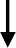 Потреба підприємства в матеріальних ресурсах залежить від двох чинників: запланованого обсягу виробництва продукції та норм витрат сировини, матеріалів, палива, енергії тощо.Норма витрат будь-якого виду матеріальних ресурсів неоднорідна за своєю структурою і складається із окремих елементів витрат.Структуру норми витрат (Нв) можна представити:Нв = Вч + Ввідх + Ві, нат.од.,де	Вч	- чисті витрати матеріалу (чиста вага) на одиницю продукції, нат. од.;В відх	- технологічно неминучі відходи і втрати, нат.од.;Ві	- інші втрати, які виникають в процесі транспортування, зберігання тощо, нат.од.При нормуванні витрат матеріальних ресурсів використовуються такіметоди:розрахунково-аналітичний - є найбільш прогресивним і ґрунтується на основі передової технічної та економічної документації, тобто креслень, технологічних карт, рецептур тощо; цей метод передбачає поелементний розрахунок витрат, тобто чистої ваги, відходів і втрат;дослідно-експериментальний - полягає у визначенні норм на основі даних замірів корисних витрат матеріалів, відходів і втрат шляхом проведення досліду у лабораторних або виробничих умовах; ці умови повинні бути найбільш сприятливими і максимально наближеними до виробничих у даному розрахунковому періоді; використовується до нормування витрат допоміжних матеріалів та інструменту;звітно-статистичний - ґрунтується на даних про середньостатистичні матеріальні витрати у минулих звітних періодах; недоліком методу є можливість «перенесення» у розрахунковий період усіх недоліків  минулої роботи, тому середньостатистичні норми витрат можуть використовуватись за умови їх обов’язкового коригування;комбінований - передбачає одночасне використання перерахованих методів.В основі нормування витрат матеріальних ресурсів лежать принципи прогресивності (розробка норм на основі передового досвіду, впровадження прогресивної техніки, технології, організації виробництва) і динамічності (можливість оперативно переглядати норми при зміні умов виробництва, якості матеріальних ресурсів).Оборотні кошти підприємства: поняття, класифікація і структураПоряд з оборотними фондами підприємства, які функціонують у сфері виробництва продукції, процес її реалізації забезпечується фондами обігу. До фондів обігу належать:готова продукція на складах підприємства;готова продукція, яка відвантажена і знаходиться в дорозі;грошові кошти на розрахунковому та інших рахунках;грошові кошти у незавершених розрахунках;дебіторська заборгованість;готівка в касі.Оборотні кошти класифікуються за:джерелами формування: власні і позичкові;спосіб виявлення потреби: нормовані і ненормовані.Необхідність поділу оборотних коштів на власні та позичкові обумовлена неоднаковою потребою в них у часі.Власні оборотні кошти - це ті, які виділені підприємству при його створенні і поповнені згодом за рахунок прибутку, а також за рахунок використання стійких пасивів. Стійкі пасиви - це грошові кошти, які є тимчасово вільними, використовуються підприємством в господарському обороті, але не належать йому, наприклад, резерв майбутніх платежів, заборгованість по заробітній платі, внески на соціальне страхування та ін.Позичкові оборотні кошти - це кредити банків, кредиторська заборгованість та інші пасиви.На всіх підприємствах протягом року потреба в оборотних коштах коливається, наприклад, на формування запасів готової продукції на складах, на відвантажену продукцію, на утворення сезонних запасів сировини та ін. Є періоди, коли потреби підприємства в таких коштах різко зростають, а в інші періоди - знижуються до мінімуму. Підприємствам не доцільно «мати» постійно максимальну величину оборотних коштів, оскільки це призводить до їх надлишків у певні періоди. Мінімальна величина оборотних коштів спричиняє їх нестачу і певні труднощі у розвитку виробництва. Тому поділ оборотних коштів на власні і позичкові забезпечує їх раціональне використання і оперативне маневрування.Нормованими є ті оборотні кошти, на які встановлюються нормативи запасів. За економічним призначенням вони повинні забезпечувати безперебійність виробничо-господарської діяльності підприємства. До нормованих належать всі оборотні кошти, які обслуговують сферу виробництва (оборотні фонди) та готова продукція на складах підприємства.Ненормованими є оборотні кошти, на які нормативи не встановлюються, оскільки потреба в них є тимчасовою. Їх величина контролюється за фактичними даними. До них відносяться відвантажена готова продукція, готівкові і безготівкові грошові кошти підприємства, дебіторська заборгованість.В сучасних умовах, коли підприємства знаходяться на повному самофінансуванні, правильне визначення потреби в оборотних коштах має особливе значення.Структура оборотних коштів - це виражене у відсотках співвідношенням окремих елементів у їх загальному обсязі. Ця структура змінюється в часі, вона неоднакова вона в різних галузях промисловості і визначається рядом чинників виробничого, постачальницького і збутового характеру. До виробничих чинників відносяться матеріально-технічні особливості галузей, характер організації виробництва, режим роботи підприємства, тривалість виробничого циклу, характер споживаної сировини і продукції,, що випускається. До чинників постачання і збуту відносяться розміщення постачальників ресурсів та споживачів продукції, періодичність поставок, використовувані форми розрахунків та ін. В цілому по промисловості 2/3 оборотних коштів авансується в оборотні фонди, а 1/3 - у фонди обігу.Розрахунок нормативів оборотних коштівЧастина оборотних коштів підприємства підлягають нормуванню, тобто для них мають бути встановлені певні нормативи.Нормативи оборотних коштів встановлюються певними методами.Основним методом нормування оборотних коштів є метод прямого рахунку, інші доповнюють його.Нормування виробничих запасів передбачає визначення їх норми у днях запасу, в натуральному і в грошовому виразі.Норматив запасу в днях (Здн) включає:транспортний запас (Зтр) - час на знаходження товарно-матеріальних цінностей в дорозі від постачальника до споживача; час знаходження матеріалів в транспортних запасах визначається від моменту їх передачі транспортним організаціям до моменту передачі матеріалів споживачу;підготовчий запас (Зпідг) - час на розвантаження матеріалів, здійснення кількісного і якісного приймання, комплектацію і складування; визначається за фактичним часом за звітний період, скоригованим на зміну умов в розрахунковому році;технологічний запас (Зтехн) - час на підготовку матеріалів до виробничого споживання: сушіння деревини, природне старіння окремих видів матеріалів, вилежування льону тощо; визначається кількістю днів, необхідних в конкретних умовах виробництва;поточний запас (Зпоточ) - основний вид запасу, який необхідний для безперебійного забезпечення виробництва матеріальними ресурсами в період між двома поставками; його розмір в днях залежить від частоти поставки і визначається інтервалом між двома суміжними поставками (Тпост); поточний запас постійно змінює величину, в день надходження чергової партії він буває максимальним, напередодні надходження - мінімальним. Тому його норма в днях приймається як половина тривалості інтервалу між поставками. Інтервал між поставками визначається на основі домовленостей з постачальниками або на основі аналізу звітних даних за кілька років;страховий (гарантійний) запас (Зстр) - час на забезпечення безперебійності виробничого процесу на випадок непередбачених перебоїв у постачанні (затримка в дорозі, некомплектність поставок тощо); період зриву поставок в днях (Тзрив.пост) визначається на основі аналізу зривів у минулих періодах.Норматив виробничих запасів в натуральному та вартісному виразі (Нвир.зап) визначається множенням денної потреби в певному виді матеріальних ресурсів (Д) в натуральних або вартісних вимірниках на норматив запасу в днях:	Нвир.зап = Д х Здн., од., грн.Денна потреба у певному виді матеріальних ресурсів визначається діленням загальної річної потреби в ресурсі (Мзаг) на 360, а остання обчислюється:Мзаг = Nі х gі, од.,gі  =  Мі чиста / К викор. матер.де	Nі	- кількість деталей, виробів і-го виду, од.;gі	- маса (площа) заготовки однієї деталі, виробу і-го виду, натур. од.;Мі чиста - чиста вага деталі, виробу, натур. од.Часткові нормативи визначаються:Н поточн	= Д х Тпост., од., грн.;Н сер.поточ = Д х Тпост./ 2, од., грн.; Н стр	= Д х Тзрив.пост., од., грн.;Н макс		= Н тр + Н підг +Н техн + Н поточ + Н стр. од., грн.; Н мін	= Н тр + Н підг +Н техн + Н стр. од., грн.Кожен із цих часткових нормативів визначається як добуток денної потреби в ресурсах на їх запас у днях.Величина оборотних коштів у незавершеному виробництві залежить від обсягу самого незавершеного виробництва, тривалості виробничого циклу, характеру розподілу витрат на випуск продукції на окремих стадіях виробництва, а також співвідношення середньої собівартості незавершеного виробництва і готової продукції (коефіцієнта наростання затрат Кнз).Норматив оборотних коштів у незавершеному виробництві (Ннзв) визначається за формулою:Ннзв = Ср х Тц х Кнз / 360, грн.,де      Ср - собівартість річного обсягу випуску продукції, грн.Норматив оборотних коштів у витратах майбутніх періодів(Нмайб пер) розраховується, виходячи із залишків коштів на початок періоду (Впоч), суми запланованих на період витрат (Впл) за мінусом суми на погашення витрат у плановому періоді за рахунок собівартості продукції (Впогаш):Нмайб пер = Впоч + Впл - Впогаш, грн.Норматив оборотних коштів у запасах готової продукції (Нгп) визначається як добуток одноденного випуску продукції за виробничою собівартістю (Вд) на норму запасу готової продукції на складах у днях:Нгп = Вд х Здн, грн.Сукупний норматив оборотних коштів підприємства (Нсум) обчислюється:Нсум = Нвир.зап + Ннзв + Нмайб пер + Нгп , грн.Усі зазначені нормативи оборотних коштів повинні враховувати потреби підприємства не лише для їх основної діяльності, але й для виробничої інфраструктури та невиробничих підрозділів.Показники ефективності використання оборотних коштів підприємстваОборотні кошти підприємства постійно перебувають у русі, здійснюючи кругообіг. Вони переходять із однієї стадії в іншу: із сфери обігу у сферу виробництва, із сфери виробництва у сферу обігу і т.д.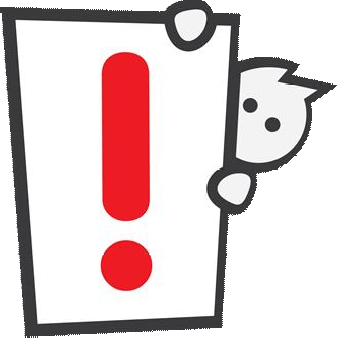 Кругообіг коштів підприємства починається з моменту оплати ним сировинно-матеріальних та інших ресурсів і завершується поверненням цих коштів у вигляді виручки від реалізації готової продукції.Схематично кругообіг оборотних коштів можна представити:Г  -  ВЗ  -  НЗВ  -  ГП  - Г'На І стадії (Г - ВЗ) оборотні кошти змінюють грошову форму на  товарну, «перетворюючись» у виробничі запаси; на ІІ стадії (ВЗ - ГП) йде процес споживання предметів праці у виробництві та їх перетворення через незавершене виробництво у готову продукцію; на ІІІ стадії (ГП - Г') оборотні кошти у вигляді готової продукції вступають у сферу обігу і знову перетворюються у грошову форму.Час, протягом якого оборотні кошти здійснюють один кругообіг, називається періодом (тривалістю) обороту оборотних коштів.У будь-який момент часу оборотні кошти підприємства перебувають в усіх трьох стадіях кругообігу. Їх кількість на кожній із стадій повинна бути мінімальною, але достатньою для забезпечення нормального процесу виробництва і збуту продукції.Показниками оборотності оборотних коштів підприємства є:коефіцієнт оборотності, коефіцієнт завантаження, тривалість одного обороту.Коефіцієнт оборотності (Коб) показує кількість оборотів, які здійснюють оборотні кошти підприємства за рік, і визначається відношенням реалізованої за рік продукції (РП) до середньорічного залишку нормованих оборотних коштів (Sноз):Коб = РП / Sноз, об./рік.Коефіцієнт завантаження (Кзав) - величина, обернена коефіцієнту оборотності:	Кзав = Sноз / РП.Цей показник показує, скільки оборотних коштів підприємства припадає на одну гривню реалізованої продукції.Тривалість обороту (Тоб) показує тривалість одного обороту оборотних коштів у днях і визначається:Тоб = 360 / Коб, дні.Середньорічний залишок нормованих оборотних коштів (Sноз) обчислюється:Sноз  1/ 2S1 S2  S3   .....  S12  1/2S13 , грн.12де	S1, S2, ... S12 - залишки нормованих оборотних коштів на перше число кожного місяця розрахункового року, грн.;S13	- залишки нормованих оборотних коштів на перше січнянаступного за розрахунковим року, грн.Середньорічний залишок нормованих оборотних коштів також можна знайти, виходячи із середньомісячних залишків нормованих оборотних коштів як просту середньоарифметичну величину.Чим більше кругообігів здійснюють оборотні кошти підприємства протягом року, тобто чим меншою є тривалість одного їх обороту, тим менше їх потрібно для забезпечення життєдіяльності підприємства. Це  свідчить про підвищення ефективності використання оборотних коштів.Прискорення оборотності оборотних коштів має важливе значення для підприємства ще й тому, що в результаті цього прискорення із обороту вилучаються кошти, які можна використати для інших цілей: збільшення  обсягу випуску продукції, стимулювання працівників, вирішення соціальних питань тощо.Економічна ефективність використання оборотних коштів підприємств характеризується прискоренням їх оборотності. Ефект прискорення оборотності виражається у вивільненні, зменшенні потреби в оборотних коштах у зв’язку з покращенням їх використання.Суму вивільнених в результаті прискорення оборотності оборотних засобів (∆S ноз) можна обчислити за формулою:Sноз  РПзв  (Тоб.баз  Тоб.зв) , грн.,360де	РПзв	- обсяг реалізації продукції у звітному році, грн.;Тоб.баз, Тоб.зв - середня тривалість одного обороту оборотних коштів у базовому та звітному роках, днів.Оборотність оборотних засобів безпосередньо впливає на кінцеві результати роботи підприємства, зокрема, приріст прибутку та рівень рентабельності.Сума приросту прибутку (збитків) (∆П), одержана за рахунок зміни оборотності оборотних коштів може бути розрахована за формулою:П  Преал. баз РПзв РПбазSбаз  Преал.баз , грн.,Sзвде Преал.баз	- прибуток від реалізації продукції у базовому році, грн.;Sбаз, Sзв		- середньорічні залишки нормованих оборотних коштів у базовому і звітному роках, грн.;РПбаз - обсяг реалізації продукції у базовому році, грн.Вплив використання оборотних коштів на рівень рентабельності можна знайти із залежності:Р Пбал.зв 100 Sср.зв  S зв - Sноз Рзв, , %,де ∆Р	- зміна рівня загальної рентабельності за рахунок зміни середніхзалишків нормованих оборотних коштів, %;Пбал.зв	- балансовий прибуток у звітному році, грн.;Sср.зв	- середньорічна вартість основних виробничих фондів у звітному році, грн.;Рзв	- загальна рентабельність виробництва у звітному році.Шляхи покращення використання оборотних коштів підприємстваУ сучасних умовах функціонування підприємств, коли середовище бізнесу є нестабільним, забезпечення ефективного використання оборотних коштів підприємства є запорукою його успіху на ринку.Недостатня кількість оборотних коштів призводить до фінансових труднощів та збоїв у виробничо-господарській та комерційній діяльності підприємства. Натомість їх надлишок, тобто створення понаднормативних запасів, спричиняє вилучення грошових коштів з обігу, їх «залежування» у запасах, а гроші, як відомо, приносять дохід тоді, коли обертаються.Ефективне використання оборотних коштів є важливим завданням підприємства і повинно забезпечуватись прискоренням їх оборотності на всіх стадіях кругообігу. Такими заходами можуть бути:на стадії створення виробничих запасів:впровадження економічно обґрунтованих норм;оптимальний вибір постачальників та використання прямих тривалих зв’язків із ними;ліквідація понаднормативних запасів сировинно-матеріальних ресурсів;раціональне використання матеріальних ресурсів у виробництві та недопущення їх втрат;створення	сучасної  складської  системи	із	засобами	механізації	та автоматизації вантажно-розвантажувальних робіт;налагодження ефективної роботи транспорту;на стадії незавершеного виробництва:скорочення тривалості виробничого циклу внаслідок впровадження нових техніки і технологій;розвиток стандартизації та уніфікації;використання у виробництві більш дешевих ресурсів та конструктивних матеріалів;збільшення частки продукції, яка користується підвищеним попитом, має збут і «не залежується»;удосконалення форм організації виробництва на підприємстві, наприклад,використання кооперованих зв’язків, спеціалізації підрозділів та ін.;на стадії обігу:раціональна організація збуту продукції через своєчасність підготовки продукції до відвантаження, формування партій продукції, використання транзитної форми перевезень тощо;прискорення документообігу;удосконалення	системи	розрахунків	за	реалізовану	продукцію, дотримання договірної платіжної дисципліни;збільшення обсягу реалізації продукції за рахунок виконання замовлень по прямих зв’язках;використання маркетингових важелів активізації продажу, наприклад,реклами, стимулювання збуту, паблік рілейшнз та ін.У конкретних умовах кожне підприємство самостійно обирає найбільш прийнятні шляхи прискорення оборотності оборотних коштів, що дає змогу зекономити певні суми і збільшити обсяги виробництва і реалізації продукції без залучення підприємством додаткових фінансових ресурсів.Весь секрет бізнесу у тому, щоб знати щось таке, чого не знає більше ніхто.Аристотель ОнасісПоняття і види нематеріальних ресурсів підприємства, їх характеристикаУспіх підприємства на ринку все частіше залежить не лише (або навіть не настільки) від матеріально - речових складових капіталу та його трудового потенціалу, а від використання оригінальних наукових знань, реалізованих у відповідні продукцію і технології. Наукові знання, навики є конкретним товаром, яким можна володіти, розпоряджатися, продавати, тобто певною інтелектуальною власністю.Інтелектуальна власність в найширшому розумінні означає закріплені законом права на результати інтелектуальної діяльності у промисловій, науковій, художній, виробничій та інших галузях.Питання формування та використання інтелектуальної власності регулюються законодавством України, зокрема, Конституцією України, Цивільним кодексом України, Кримінальним кодексом України, Митним кодексом України, законами України «Про авторське право і суміжні права»,«Про охорону прав на винаходи і корисні моделі», «Про охорону прав на промислові зразки», «Про охорону прав на знаки для товарів і послуг» та ін.Об’єкти інтелектуальної власності для підприємства фактично ототожнюються з поняттям його нематеріальних ресурсів.Нематеріальні ресурси виникають завдяки новим унікальним знанням або рідкості ресурсів. Використання цих знань і ресурсів або робить їх власників єдиним виробником певної продукції, або забезпечує зменшення витрат у порівнянні з іншими виробниками.Специфічними рисами нематеріальних ресурсів є:відсутність матеріальної основи для отримання вигод;умовна невіддільність від суб’єкта господарювання;використання протягом тривалого часу, не втрачаючи при цьому споживної вартості та приносячи підприємству додатковий дохід;відсутність корисних відходів;невизначеність усього спектру можливих ефектів від використання;підвищений рівень ризику на стадії створення та використання.Об’єкти	інтелектуальної	власності	(нематеріальні	ресурси)	у вітчизняному законодавстві поділяються на:об’єкти промислової власності;об’єкти авторського та суміжних прав;нетрадиційні об’єкти інтелектуальної власності.Об’єкти промислової власності мають місце не лише в промисловості або торгівлі, але й у виробництві усіх продуктів промислового чи природного походження, наприклад, сільському господарстві, добувній промисловості та ін.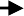 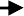 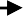 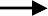 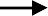 Об’єкти авторського та суміжних прав - це твори науки, літератури і мистецтва, незалежно від їх обсягу, призначення, жанру, які можуть існувати у письмовій,	усній,	образотворчій	та	інших	формах,	а	також	комп’ютерні програми і бази даних - інформаційні продукти. Останні є відповідним чином обробленою і систематизованою інформацією, представленою у придатномудля використання або продажу вигляді.Інформаційний продукт є однією із складових інформаційної технології, яка об’єднує апаратне забезпечення, програмне забезпечення, телекомунікації, системи управління базами даних та інші технологічні засоби зберігання, обробки та передачі інформації.Авторське право не поширюється на офіційні документи, державні символи та знаки, твори народної творчості, об’єкти промислової власності.Суміжні права - це права, які примикають до авторського права і є похідними від нього.До об’єктів, які охороняються суміжними правами, належать: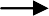 виконання літературних, драматичних, музичних, музично-драматичних, хореографічних, фольклорних та інших творів;фонограми, відеограми;передачі (програми) організацій мовлення.Нетрадиційні об’єкти інтелектуальної власності - це результати творчої діяльності людини, які не належать до перших двох складових нематеріальних ресурсів підприємства, і включають:ноу-хау - це знання чи досвід організаційного, виробничого, технічного, економічного характеру, які можуть бути практично використані і принести власникові певні переваги, наприклад, порадники, посібники, рецептура, формули та ін.;комерційна таємниця - це відомості, безпосередньо пов’язані з діяльністю підприємства, розголошення яких може завдати шкоди його інтересам, наприклад, виробничо-господарська, науково-технічна та інша інформація;раціоналізаторські пропозиції - це технічні рішення, які є новими і корисними для того підприємства, для якого вони подані; такі пропозиції мають «місцеву» новизну, тобто можуть вже використовуватись деінде,наприклад, нові способи контролю якості продукції, проведення спостереження, вдосконалення техніки, пристроїв тощо;гудвіл - це сформований імідж (ділова репутація) підприємства, складовими якого є досвід, ділові зв’язки, престиж товарних знаків, стала клієнтура, доброзичливість та прихильність споживачів, домінуючої позиції на ринку товарів тощо;топографії інтегральних мікросхем - зафіксоване на матеріальному носії просторово-геометричне розміщення елементів інтегральної мікросхеми та з’єднань між ними;сорти рослин і породи тварин (селекційні досягнення); є нематеріальними ресурсами, якщо вони є новими та відповідають умовам відмінності, однорідності і стабільності.Нематеріальні ресурси можуть приносити користь та економічну вигоду лише у випадку їх залучення в господарський оборот підприємства, тобто їх комерціалізації. Поза цим оборотом вони позбавлені своєї вартості і не приносять власникові вигоди.З розвитком ринкових відносин значення та частка нематеріальних ресурсів у майні підприємств зростає внаслідок масштабних технологічних змін у різних галузях виробництва, швидкого розповсюдження інформаційних технологій, посилення конкуренції.Нематеріальні активи підприємства, їх оцінка та зношуванняНематеріальні ресурси є такими благами, якими можуть користуватися, крім власника, інші суб’єкти господарювання. Тому виникає небезпека імітації, підробки, копіювання та використання результатів інтелектуальної діяльності безкоштовно. Виникає потреба захисту прав власності автора на нематеріальні ресурси.До складу нематеріальних активів включаються:права, які з’являються внаслідок володіння підприємством патентами на винаходи, корисні моделі, промислові зразки, свідоцтвами на знаки для товарів і послуг, фірмове найменування, зазначення походження товарів;права, які виникають внаслідок володіння підприємством об’єктами авторського права та суміжних прав;права на використання на підприємстві нетрадиційних об’єктів інтелектуальної власності;права на користування земельними ділянками і природними ресурсами;монопольні права на використання рідкісних ресурсів;права, які з’являються внаслідок укладання з іншими суб’єктами ліцензійних угод на використання об’єктів інтелектуальної власності.Юридичний захист об’єктів інтелектуальної власності простий: забороняється використовувати нематеріальні активи без дозволу їх власника, а також підробляти їх.Права власності на винаходи, корисні моделі та промислові зразки засвідчуються патентами.Власник патенту таким чином «закріплює» за собою монопольне право на промислове використання зазначеного нематеріального ресурсу. У разі порушення такого права, власник патенту може примусово в судовому порядку стягнути компенсацію завданих йому збитків. Виключне право, яке випливає з патенту, існує лише на території тієї країни, яка видала патент.Правова охорона знаків для товарів і послуг, зазначення походження товару здійснюються на підставі їх державної реєстрації. На зареєстровані нематеріальні ресурси видається свідоцтво, що засвідчує його пріоритет. Власник такого свідоцтва має право поряд зі знаком проставляти попереджувальне маркування, яке вказує на те, що цей знак зареєстрований в Україні: ® (Registered Trademark) або ТМ (скорочено від Trademark).Передача права власності на використання нематеріальних ресурсів іншим суб’єктам здійснюється за допомогою ліцензійної угоди.Ліцензійна угода пов’язана з певними ризиками, оскільки в момент продажу ліцензії не можна гарантувати майбутню реакцію ринку на новий товар.Видами розрахунків за ліцензії, які найбільше використовуються на практиці, є:Роялті - періодичні відрахування протягом дії ліцензійної угоди; вони встановлюються у вигляді ставок до обсягів продажу, собівартості виробництва, в розрахунку на одиницю ліцензійної продукції. Роялті використовується у 90% ліцензійних угод. Така форма оплати дає змогуліцензіару отримати повністю частку прибутку, що належить йому від експлуатації ліцензії, починаючи з моменту випуску продукції.Паушальна виплата - фактична ціна ліцензії, одноразова винагорода за право користування об’єктом ліцензійної угоди; її величина не залежить від майбутніх обсягів виробництва та збуту ліцензійної продукції.Комбіновані платежі - поєднання паушальних платежів і роялті; спочатку використовують одноразовий первісний платіж, який дає  змогу ліцензіару компенсувати витрати на науково-дослідні і дослідно- конструкторські роботи, а потім ліцензіат з моменту виходу готової продукції починає виплачувати роялті.В рахунок оплати за ліцензію ліцензіару може бути передана частина цінних паперів (акцій) ліцензіата, а також може використовуватися такий вид розрахунків, як взаємний обмін ліцензіями, досвідом, знаннями. Ціна ліцензії в ліцензійній угоді повинна відображати погодження і домовленість обох сторін.Нематеріальні активи є неуречевленою частиною майна підприємства, тому їх оцінювання має свою специфіку і певну складність внаслідок:різноманітності та оригінальності (за законом) об’єктів інтелектуальної власності;різних способів появи та практичного використання нематеріальних активів на підприємстві;імовірнісного характеру отриманих результатів оцінювання.Нематеріальні	активи	можуть	бути	оцінені	в	грошовій	формі	з використанням таких видів оцінок:за фактичною собівартістю (на основі первісної вартості під час їх придбання);за поточною відновною вартістю (на основі наявних цін та з врахуванням ринкової ситуації в процесі заміни відповідного об’єкта такої ж корисності);за поточною ринковою вартістю (на основі ціни продажу активу на ринку);за чистою вартістю реалізації (суми коштів, що може бути отримана  під час конверсії нематеріального активу в національну чи іноземну валюту в ході господарської діяльності, за вирахуванням витрат на проведення операції).Згідно з Міжнародними стандартами оцінки майна (МСО) в сучасній господарській практиці використовуються три основних підходи до визначення вартості нематеріальних активів:Витратний - полягає у розрахунку витрат на відтворення нематеріальних активів; має різновиди: метод початкових витрат, метод вартості заміщення, метод відновної вартості.Прибутковий - виходить з припущення, що економічна цінність конкретного нематеріального активу на поточний момент обумовлюється розміром майбутніх очікуваних доходів від цього активу; різновиди: метод капіталізації прибутків, метод дисконтування майбутніх грошових потоків.Ринковий - реалізується в основному, за допомогою методу порівняння об’єкта інтелектуальної власності із вартістю аналогічних об’єктів, реалізованих на ринку.Згідно з чинною вітчизняною нормативно-правовою базою придбані або створені нематеріальні активи зараховуються на баланс підприємства за первісною вартістю. Вона складається з ціни придбання, мита, непрямих податків, які не підлягають відшкодуванню, та інших витрат, безпосередньо пов’язаних з його придбанням та доведенням до придатного для використання стану.Нематеріальні активи підприємства підлягають амортизації. Нарахування амортизації здійснюється протягом терміну їх корисного використання, який встановлюється підприємством самостійно на основі правовстановлюючих документів (договору на використання майнових прав, ліцензійної угоди тощо).Нематеріальні активи з невизначеним строком корисного використанняамортизації не підлягають.Згідно з Податковим кодексом України (ст.145.1.1) амортизація нематеріальних активів нараховується одним із методів, використовуваних при амортизації основних фондів. Цим же кодексом визначені групи нематеріальних активів і строки дії права користування ними відповідно до правовстановлюючих документів.Строки нарахування амортизації нематеріальних активівПри виборі методу амортизації нематеріальних активів беруться до уваги умови отримання майбутніх економічних вигод. Якщо такі умови визначити неможливо, то амортизація нараховується із застосуванням прямолінійного методу.Групи основних фондівМінімальні строки корисного використання,роківгрупа 1 - земельні ділянки-група 2 - капітальні витрати на поліпшення земель, не пов’язані збудівництвом15група 3будівлі ………………………………………………………………………....споруди ………………………………………………………………………..передавальні пристрої ………………………………………………………..201510група 4 - машини та обладнання5з них:електронно-обчислювальні машини, інші машини для автоматичного оброблення інформації, пов’язані з ними засоби зчитування або друку інформації, пов’язані з ними комп’ютерні програми (крім програм, витрати на придбання яких визнаються роялті, та/або програм, які визнаються нематеріальним активом), інші інформаційні системи, комутатори, маршрутизатори, модулі, модеми, джерела безперебійного живлення та засоби їх підключення до телекомунікаційних мереж, телефони (в тому числі стільникові), мікрофони і рації, вартість якихперевищує 2500 гривень2група 5 - транспортні засоби5група 6 - інструменти, прилади, інвентар (меблі)4група 7 - тварини6група 8 - багаторічні насадження10група 9 - інші основні засоби12група 10 - бібліотечні фонди-група 11 - малоцінні необоротні матеріальні активи-група 12 - тимчасові (нетитульні) споруди5група 13 - природні ресурси-група 14 - інвентарна тара6група 15 - предмети прокату5група 16 - довгострокові біологічні активи7ГрупиСтроки дії правакористуваннягрупа	1	-	права	користування	природними	ресурсами	(правокористування надрами, іншими ресурсами природного середовища, геологічною та іншою інформацією про природне середовище)відповідно доправовстановлюючого документагрупа 2 - права користування майном (земельною ділянкою, крімправа постійного користування земельною ділянкою, відповідно до закону, будівлею, право на оренду приміщень тощо)відповідно доправовстановлюючого документагрупа 3 - права на комерційні позначення (торгові марки, фірмові найменування	тощо),	крім	тих,	витрати	на	придбання	якихвизнаються роялтівідповідно до правовстановлюючогодокументагрупа 4 - права на об’єкти промислової власності (на винаходи, корисні моделі, промислові зразки, сорти рослин, породи тварин, топографії інтегральних мікросхем, комерційні таємниці, ноу-хаутощо), крім тих, витрати на придбання яких визнаються роялтівідповідно до правовстановлюючого документа, але неменше 5 роківгрупа 5 - авторське право та суміжні з ним права (право на літературні, художні, музичні твори, комп’ютерні програми, програми для ЕОМ, бази даних, фонограми, відеограми, програми організацій мовлення тощо), крім тих, витрати на придбання якихвизнаються роялтівідповідно до правовстановлюючого документа, але не менше 2 роківгрупа 6 - інші нематеріальні активи (право на ведення діяльності, використання економічних та інших привілеїв тощо)відповідно доправовстановлюючого документа